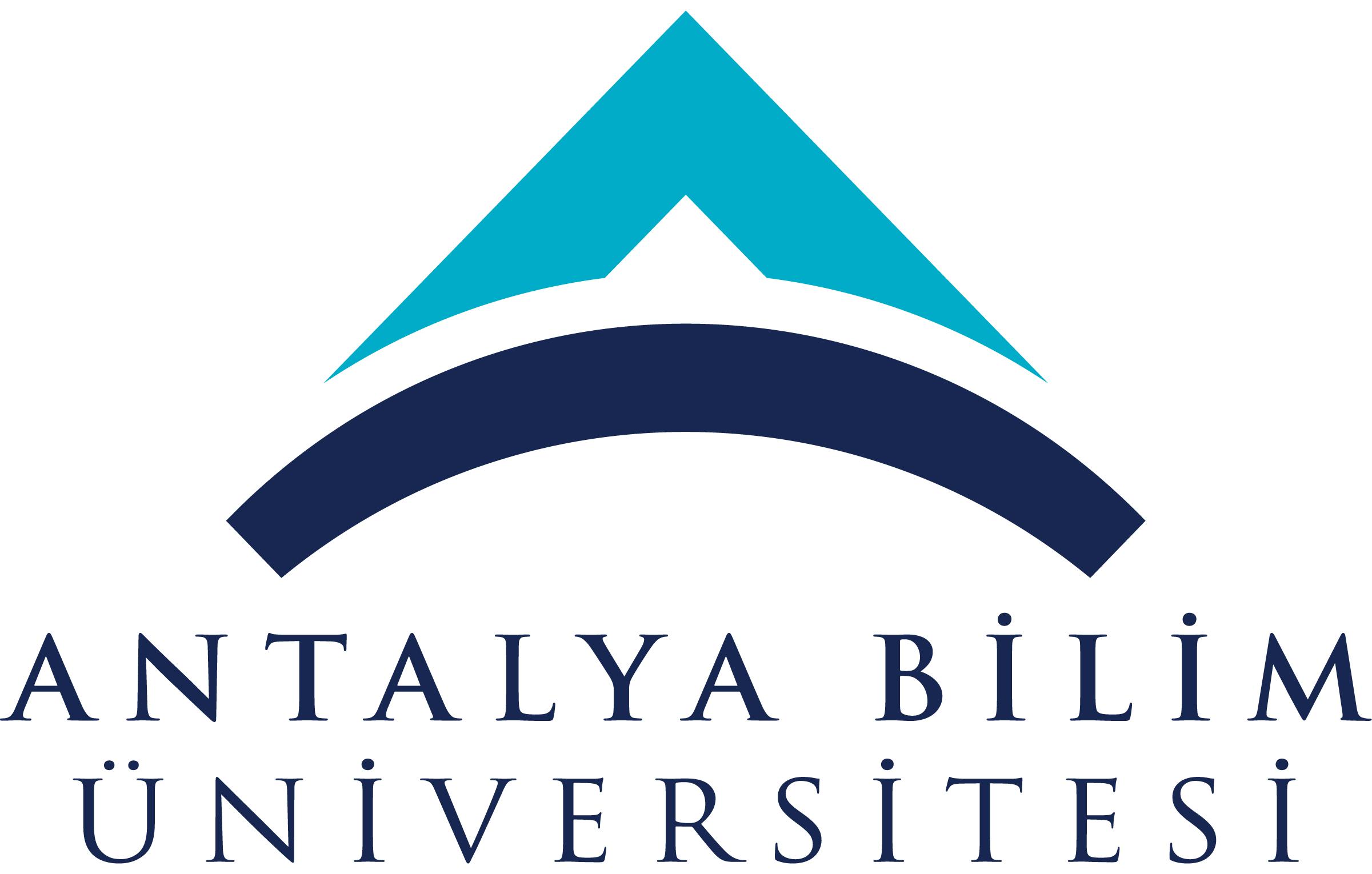 ECTS Course Description FormECTS Course Description FormECTS Course Description FormECTS Course Description FormECTS Course Description FormECTS Course Description FormECTS Course Description FormECTS Course Description FormECTS Course Description FormECTS Course Description FormECTS Course Description FormECTS Course Description FormECTS Course Description FormECTS Course Description FormECTS Course Description FormECTS Course Description FormECTS Course Description FormECTS Course Description FormECTS Course Description FormECTS Course Description FormECTS Course Description FormECTS Course Description FormECTS Course Description FormECTS Course Description FormECTS Course Description FormPART I ( Senate Approval)PART I ( Senate Approval)PART I ( Senate Approval)PART I ( Senate Approval)PART I ( Senate Approval)PART I ( Senate Approval)PART I ( Senate Approval)PART I ( Senate Approval)PART I ( Senate Approval)PART I ( Senate Approval)PART I ( Senate Approval)PART I ( Senate Approval)PART I ( Senate Approval)PART I ( Senate Approval)PART I ( Senate Approval)PART I ( Senate Approval)PART I ( Senate Approval)PART I ( Senate Approval)PART I ( Senate Approval)PART I ( Senate Approval)PART I ( Senate Approval)PART I ( Senate Approval)PART I ( Senate Approval)PART I ( Senate Approval)PART I ( Senate Approval)PART I ( Senate Approval)PART I ( Senate Approval)PART I ( Senate Approval)PART I ( Senate Approval)PART I ( Senate Approval)Offering School  College of EngineeringCollege of EngineeringCollege of EngineeringCollege of EngineeringCollege of EngineeringCollege of EngineeringCollege of EngineeringCollege of EngineeringCollege of EngineeringCollege of EngineeringCollege of EngineeringCollege of EngineeringCollege of EngineeringCollege of EngineeringCollege of EngineeringCollege of EngineeringCollege of EngineeringCollege of EngineeringCollege of EngineeringCollege of EngineeringCollege of EngineeringCollege of EngineeringCollege of EngineeringCollege of EngineeringCollege of EngineeringCollege of EngineeringCollege of EngineeringCollege of EngineeringCollege of EngineeringOffering DepartmentIndustrial EngineeringIndustrial EngineeringIndustrial EngineeringIndustrial EngineeringIndustrial EngineeringIndustrial EngineeringIndustrial EngineeringIndustrial EngineeringIndustrial EngineeringIndustrial EngineeringIndustrial EngineeringIndustrial EngineeringIndustrial EngineeringIndustrial EngineeringIndustrial EngineeringIndustrial EngineeringIndustrial EngineeringIndustrial EngineeringIndustrial EngineeringIndustrial EngineeringIndustrial EngineeringIndustrial EngineeringIndustrial EngineeringIndustrial EngineeringIndustrial EngineeringIndustrial EngineeringIndustrial EngineeringIndustrial EngineeringIndustrial EngineeringProgram(s) Offered toIndustrial EngineeringIndustrial EngineeringIndustrial EngineeringIndustrial EngineeringIndustrial EngineeringIndustrial EngineeringIndustrial EngineeringIndustrial EngineeringIndustrial EngineeringIndustrial EngineeringIndustrial EngineeringIndustrial EngineeringIndustrial EngineeringCivil EngineeringCivil EngineeringCivil EngineeringCivil EngineeringCivil EngineeringCivil EngineeringCivil EngineeringCivil EngineeringCivil EngineeringCivil EngineeringCivil EngineeringCivil EngineeringCivil EngineeringCivil EngineeringCivil EngineeringCivil EngineeringProgram(s) Offered toComputer EngineeringComputer EngineeringComputer EngineeringComputer EngineeringComputer EngineeringComputer EngineeringComputer EngineeringComputer EngineeringComputer EngineeringComputer EngineeringComputer EngineeringComputer EngineeringComputer EngineeringProgram(s) Offered toElectrical and Electronics EngineeringElectrical and Electronics EngineeringElectrical and Electronics EngineeringElectrical and Electronics EngineeringElectrical and Electronics EngineeringElectrical and Electronics EngineeringElectrical and Electronics EngineeringElectrical and Electronics EngineeringElectrical and Electronics EngineeringElectrical and Electronics EngineeringElectrical and Electronics EngineeringElectrical and Electronics EngineeringElectrical and Electronics EngineeringCourse Code Math 202Math 202Math 202Math 202Math 202Math 202Math 202Math 202Math 202Math 202Math 202Math 202Math 202Math 202Math 202Math 202Math 202Math 202Math 202Math 202Math 202Math 202Math 202Math 202Math 202Math 202Math 202Math 202Math 202Course NameDifferential EquationsDifferential EquationsDifferential EquationsDifferential EquationsDifferential EquationsDifferential EquationsDifferential EquationsDifferential EquationsDifferential EquationsDifferential EquationsDifferential EquationsDifferential EquationsDifferential EquationsDifferential EquationsDifferential EquationsDifferential EquationsDifferential EquationsDifferential EquationsDifferential EquationsDifferential EquationsDifferential EquationsDifferential EquationsDifferential EquationsDifferential EquationsDifferential EquationsDifferential EquationsDifferential EquationsDifferential EquationsDifferential EquationsLanguage of InstructionEnglishEnglishEnglishEnglishEnglishEnglishEnglishEnglishEnglishEnglishEnglishEnglishEnglishEnglishEnglishEnglishEnglishEnglishEnglishEnglishEnglishEnglishEnglishEnglishEnglishEnglishEnglishEnglishEnglishType of CourseCompulsoryCompulsoryCompulsoryCompulsoryCompulsoryCompulsoryCompulsoryCompulsoryCompulsoryCompulsoryCompulsoryCompulsoryCompulsoryCompulsoryCompulsoryCompulsoryCompulsoryCompulsoryCompulsoryCompulsoryCompulsoryCompulsoryCompulsoryCompulsoryCompulsoryCompulsoryCompulsoryCompulsoryCompulsoryLevel of CourseSeniorSeniorSeniorSeniorSeniorSeniorSeniorSeniorSeniorSeniorSeniorSeniorSeniorSeniorSeniorSeniorSeniorSeniorSeniorSeniorSeniorSeniorSeniorSeniorSeniorSeniorSeniorSeniorSeniorHours per WeekLecture: 4 hours Lecture: 4 hours Lecture: 4 hours Lecture: 4 hours Lecture: 4 hours Laboratory:1Laboratory:1Laboratory:1Laboratory:1Recitation: Recitation: Practical:  Practical:  Practical:  Practical:  Practical:  Studio: Studio: Studio: Studio: Studio: Other: Other: Other: Other: Other: Other: Other: Other: ECTS Credit55555555555555555555555555555Grading ModeCatalogCatalogCatalogCatalogCatalogCatalogCatalogCatalogCatalogCatalogCatalogCatalogCatalogCatalogCatalogCatalogCatalogCatalogCatalogCatalogCatalogCatalogCatalogCatalogCatalogCatalogCatalogCatalogCatalogPre-requisitesMath 102Math 102Math 102Math 102Math 102Math 102Math 102Math 102Math 102Math 102Math 102Math 102Math 102Math 102Math 102Math 102Math 102Math 102Math 102Math 102Math 102Math 102Math 102Math 102Math 102Math 102Math 102Math 102Math 102Co-requisitesNoneNoneNoneNoneNoneNoneNoneNoneNoneNoneNoneNoneNoneNoneNoneNoneNoneNoneNoneNoneNoneNoneNoneNoneNoneNoneNoneNoneNoneRegistration RestrictionNoneNoneNoneNoneNoneNoneNoneNoneNoneNoneNoneNoneNoneNoneNoneNoneNoneNoneNoneNoneNoneNoneNoneNoneNoneNoneNoneNoneNoneEducational ObjectiveImproving mathematical thinkingAble to solve problems in Mathematics, Physics and EngineeringImproving mathematical thinkingAble to solve problems in Mathematics, Physics and EngineeringImproving mathematical thinkingAble to solve problems in Mathematics, Physics and EngineeringImproving mathematical thinkingAble to solve problems in Mathematics, Physics and EngineeringImproving mathematical thinkingAble to solve problems in Mathematics, Physics and EngineeringImproving mathematical thinkingAble to solve problems in Mathematics, Physics and EngineeringImproving mathematical thinkingAble to solve problems in Mathematics, Physics and EngineeringImproving mathematical thinkingAble to solve problems in Mathematics, Physics and EngineeringImproving mathematical thinkingAble to solve problems in Mathematics, Physics and EngineeringImproving mathematical thinkingAble to solve problems in Mathematics, Physics and EngineeringImproving mathematical thinkingAble to solve problems in Mathematics, Physics and EngineeringImproving mathematical thinkingAble to solve problems in Mathematics, Physics and EngineeringImproving mathematical thinkingAble to solve problems in Mathematics, Physics and EngineeringImproving mathematical thinkingAble to solve problems in Mathematics, Physics and EngineeringImproving mathematical thinkingAble to solve problems in Mathematics, Physics and EngineeringImproving mathematical thinkingAble to solve problems in Mathematics, Physics and EngineeringImproving mathematical thinkingAble to solve problems in Mathematics, Physics and EngineeringImproving mathematical thinkingAble to solve problems in Mathematics, Physics and EngineeringImproving mathematical thinkingAble to solve problems in Mathematics, Physics and EngineeringImproving mathematical thinkingAble to solve problems in Mathematics, Physics and EngineeringImproving mathematical thinkingAble to solve problems in Mathematics, Physics and EngineeringImproving mathematical thinkingAble to solve problems in Mathematics, Physics and EngineeringImproving mathematical thinkingAble to solve problems in Mathematics, Physics and EngineeringImproving mathematical thinkingAble to solve problems in Mathematics, Physics and EngineeringImproving mathematical thinkingAble to solve problems in Mathematics, Physics and EngineeringImproving mathematical thinkingAble to solve problems in Mathematics, Physics and EngineeringImproving mathematical thinkingAble to solve problems in Mathematics, Physics and EngineeringImproving mathematical thinkingAble to solve problems in Mathematics, Physics and EngineeringImproving mathematical thinkingAble to solve problems in Mathematics, Physics and EngineeringCourse DescriptionConsidering about first order differential equations/ Solutions and applications of first order several differential equations/ Basic theorems for high order differential equations with variable and constant coefficients/ Noncertain coefficient and operator method for linear equations with constant coefficients/ Variation of Parameters Method/ Decreasing Order Method/ Convertion of Variable Method/ Euler-Cauchy Differential Equation/ Exact high order differential equations/ Solutions of initial value problems with Laplace Method/ Linear Differential EquationsConsidering about first order differential equations/ Solutions and applications of first order several differential equations/ Basic theorems for high order differential equations with variable and constant coefficients/ Noncertain coefficient and operator method for linear equations with constant coefficients/ Variation of Parameters Method/ Decreasing Order Method/ Convertion of Variable Method/ Euler-Cauchy Differential Equation/ Exact high order differential equations/ Solutions of initial value problems with Laplace Method/ Linear Differential EquationsConsidering about first order differential equations/ Solutions and applications of first order several differential equations/ Basic theorems for high order differential equations with variable and constant coefficients/ Noncertain coefficient and operator method for linear equations with constant coefficients/ Variation of Parameters Method/ Decreasing Order Method/ Convertion of Variable Method/ Euler-Cauchy Differential Equation/ Exact high order differential equations/ Solutions of initial value problems with Laplace Method/ Linear Differential EquationsConsidering about first order differential equations/ Solutions and applications of first order several differential equations/ Basic theorems for high order differential equations with variable and constant coefficients/ Noncertain coefficient and operator method for linear equations with constant coefficients/ Variation of Parameters Method/ Decreasing Order Method/ Convertion of Variable Method/ Euler-Cauchy Differential Equation/ Exact high order differential equations/ Solutions of initial value problems with Laplace Method/ Linear Differential EquationsConsidering about first order differential equations/ Solutions and applications of first order several differential equations/ Basic theorems for high order differential equations with variable and constant coefficients/ Noncertain coefficient and operator method for linear equations with constant coefficients/ Variation of Parameters Method/ Decreasing Order Method/ Convertion of Variable Method/ Euler-Cauchy Differential Equation/ Exact high order differential equations/ Solutions of initial value problems with Laplace Method/ Linear Differential EquationsConsidering about first order differential equations/ Solutions and applications of first order several differential equations/ Basic theorems for high order differential equations with variable and constant coefficients/ Noncertain coefficient and operator method for linear equations with constant coefficients/ Variation of Parameters Method/ Decreasing Order Method/ Convertion of Variable Method/ Euler-Cauchy Differential Equation/ Exact high order differential equations/ Solutions of initial value problems with Laplace Method/ Linear Differential EquationsConsidering about first order differential equations/ Solutions and applications of first order several differential equations/ Basic theorems for high order differential equations with variable and constant coefficients/ Noncertain coefficient and operator method for linear equations with constant coefficients/ Variation of Parameters Method/ Decreasing Order Method/ Convertion of Variable Method/ Euler-Cauchy Differential Equation/ Exact high order differential equations/ Solutions of initial value problems with Laplace Method/ Linear Differential EquationsConsidering about first order differential equations/ Solutions and applications of first order several differential equations/ Basic theorems for high order differential equations with variable and constant coefficients/ Noncertain coefficient and operator method for linear equations with constant coefficients/ Variation of Parameters Method/ Decreasing Order Method/ Convertion of Variable Method/ Euler-Cauchy Differential Equation/ Exact high order differential equations/ Solutions of initial value problems with Laplace Method/ Linear Differential EquationsConsidering about first order differential equations/ Solutions and applications of first order several differential equations/ Basic theorems for high order differential equations with variable and constant coefficients/ Noncertain coefficient and operator method for linear equations with constant coefficients/ Variation of Parameters Method/ Decreasing Order Method/ Convertion of Variable Method/ Euler-Cauchy Differential Equation/ Exact high order differential equations/ Solutions of initial value problems with Laplace Method/ Linear Differential EquationsConsidering about first order differential equations/ Solutions and applications of first order several differential equations/ Basic theorems for high order differential equations with variable and constant coefficients/ Noncertain coefficient and operator method for linear equations with constant coefficients/ Variation of Parameters Method/ Decreasing Order Method/ Convertion of Variable Method/ Euler-Cauchy Differential Equation/ Exact high order differential equations/ Solutions of initial value problems with Laplace Method/ Linear Differential EquationsConsidering about first order differential equations/ Solutions and applications of first order several differential equations/ Basic theorems for high order differential equations with variable and constant coefficients/ Noncertain coefficient and operator method for linear equations with constant coefficients/ Variation of Parameters Method/ Decreasing Order Method/ Convertion of Variable Method/ Euler-Cauchy Differential Equation/ Exact high order differential equations/ Solutions of initial value problems with Laplace Method/ Linear Differential EquationsConsidering about first order differential equations/ Solutions and applications of first order several differential equations/ Basic theorems for high order differential equations with variable and constant coefficients/ Noncertain coefficient and operator method for linear equations with constant coefficients/ Variation of Parameters Method/ Decreasing Order Method/ Convertion of Variable Method/ Euler-Cauchy Differential Equation/ Exact high order differential equations/ Solutions of initial value problems with Laplace Method/ Linear Differential EquationsConsidering about first order differential equations/ Solutions and applications of first order several differential equations/ Basic theorems for high order differential equations with variable and constant coefficients/ Noncertain coefficient and operator method for linear equations with constant coefficients/ Variation of Parameters Method/ Decreasing Order Method/ Convertion of Variable Method/ Euler-Cauchy Differential Equation/ Exact high order differential equations/ Solutions of initial value problems with Laplace Method/ Linear Differential EquationsConsidering about first order differential equations/ Solutions and applications of first order several differential equations/ Basic theorems for high order differential equations with variable and constant coefficients/ Noncertain coefficient and operator method for linear equations with constant coefficients/ Variation of Parameters Method/ Decreasing Order Method/ Convertion of Variable Method/ Euler-Cauchy Differential Equation/ Exact high order differential equations/ Solutions of initial value problems with Laplace Method/ Linear Differential EquationsConsidering about first order differential equations/ Solutions and applications of first order several differential equations/ Basic theorems for high order differential equations with variable and constant coefficients/ Noncertain coefficient and operator method for linear equations with constant coefficients/ Variation of Parameters Method/ Decreasing Order Method/ Convertion of Variable Method/ Euler-Cauchy Differential Equation/ Exact high order differential equations/ Solutions of initial value problems with Laplace Method/ Linear Differential EquationsConsidering about first order differential equations/ Solutions and applications of first order several differential equations/ Basic theorems for high order differential equations with variable and constant coefficients/ Noncertain coefficient and operator method for linear equations with constant coefficients/ Variation of Parameters Method/ Decreasing Order Method/ Convertion of Variable Method/ Euler-Cauchy Differential Equation/ Exact high order differential equations/ Solutions of initial value problems with Laplace Method/ Linear Differential EquationsConsidering about first order differential equations/ Solutions and applications of first order several differential equations/ Basic theorems for high order differential equations with variable and constant coefficients/ Noncertain coefficient and operator method for linear equations with constant coefficients/ Variation of Parameters Method/ Decreasing Order Method/ Convertion of Variable Method/ Euler-Cauchy Differential Equation/ Exact high order differential equations/ Solutions of initial value problems with Laplace Method/ Linear Differential EquationsConsidering about first order differential equations/ Solutions and applications of first order several differential equations/ Basic theorems for high order differential equations with variable and constant coefficients/ Noncertain coefficient and operator method for linear equations with constant coefficients/ Variation of Parameters Method/ Decreasing Order Method/ Convertion of Variable Method/ Euler-Cauchy Differential Equation/ Exact high order differential equations/ Solutions of initial value problems with Laplace Method/ Linear Differential EquationsConsidering about first order differential equations/ Solutions and applications of first order several differential equations/ Basic theorems for high order differential equations with variable and constant coefficients/ Noncertain coefficient and operator method for linear equations with constant coefficients/ Variation of Parameters Method/ Decreasing Order Method/ Convertion of Variable Method/ Euler-Cauchy Differential Equation/ Exact high order differential equations/ Solutions of initial value problems with Laplace Method/ Linear Differential EquationsConsidering about first order differential equations/ Solutions and applications of first order several differential equations/ Basic theorems for high order differential equations with variable and constant coefficients/ Noncertain coefficient and operator method for linear equations with constant coefficients/ Variation of Parameters Method/ Decreasing Order Method/ Convertion of Variable Method/ Euler-Cauchy Differential Equation/ Exact high order differential equations/ Solutions of initial value problems with Laplace Method/ Linear Differential EquationsConsidering about first order differential equations/ Solutions and applications of first order several differential equations/ Basic theorems for high order differential equations with variable and constant coefficients/ Noncertain coefficient and operator method for linear equations with constant coefficients/ Variation of Parameters Method/ Decreasing Order Method/ Convertion of Variable Method/ Euler-Cauchy Differential Equation/ Exact high order differential equations/ Solutions of initial value problems with Laplace Method/ Linear Differential EquationsConsidering about first order differential equations/ Solutions and applications of first order several differential equations/ Basic theorems for high order differential equations with variable and constant coefficients/ Noncertain coefficient and operator method for linear equations with constant coefficients/ Variation of Parameters Method/ Decreasing Order Method/ Convertion of Variable Method/ Euler-Cauchy Differential Equation/ Exact high order differential equations/ Solutions of initial value problems with Laplace Method/ Linear Differential EquationsConsidering about first order differential equations/ Solutions and applications of first order several differential equations/ Basic theorems for high order differential equations with variable and constant coefficients/ Noncertain coefficient and operator method for linear equations with constant coefficients/ Variation of Parameters Method/ Decreasing Order Method/ Convertion of Variable Method/ Euler-Cauchy Differential Equation/ Exact high order differential equations/ Solutions of initial value problems with Laplace Method/ Linear Differential EquationsConsidering about first order differential equations/ Solutions and applications of first order several differential equations/ Basic theorems for high order differential equations with variable and constant coefficients/ Noncertain coefficient and operator method for linear equations with constant coefficients/ Variation of Parameters Method/ Decreasing Order Method/ Convertion of Variable Method/ Euler-Cauchy Differential Equation/ Exact high order differential equations/ Solutions of initial value problems with Laplace Method/ Linear Differential EquationsConsidering about first order differential equations/ Solutions and applications of first order several differential equations/ Basic theorems for high order differential equations with variable and constant coefficients/ Noncertain coefficient and operator method for linear equations with constant coefficients/ Variation of Parameters Method/ Decreasing Order Method/ Convertion of Variable Method/ Euler-Cauchy Differential Equation/ Exact high order differential equations/ Solutions of initial value problems with Laplace Method/ Linear Differential EquationsConsidering about first order differential equations/ Solutions and applications of first order several differential equations/ Basic theorems for high order differential equations with variable and constant coefficients/ Noncertain coefficient and operator method for linear equations with constant coefficients/ Variation of Parameters Method/ Decreasing Order Method/ Convertion of Variable Method/ Euler-Cauchy Differential Equation/ Exact high order differential equations/ Solutions of initial value problems with Laplace Method/ Linear Differential EquationsConsidering about first order differential equations/ Solutions and applications of first order several differential equations/ Basic theorems for high order differential equations with variable and constant coefficients/ Noncertain coefficient and operator method for linear equations with constant coefficients/ Variation of Parameters Method/ Decreasing Order Method/ Convertion of Variable Method/ Euler-Cauchy Differential Equation/ Exact high order differential equations/ Solutions of initial value problems with Laplace Method/ Linear Differential EquationsConsidering about first order differential equations/ Solutions and applications of first order several differential equations/ Basic theorems for high order differential equations with variable and constant coefficients/ Noncertain coefficient and operator method for linear equations with constant coefficients/ Variation of Parameters Method/ Decreasing Order Method/ Convertion of Variable Method/ Euler-Cauchy Differential Equation/ Exact high order differential equations/ Solutions of initial value problems with Laplace Method/ Linear Differential EquationsConsidering about first order differential equations/ Solutions and applications of first order several differential equations/ Basic theorems for high order differential equations with variable and constant coefficients/ Noncertain coefficient and operator method for linear equations with constant coefficients/ Variation of Parameters Method/ Decreasing Order Method/ Convertion of Variable Method/ Euler-Cauchy Differential Equation/ Exact high order differential equations/ Solutions of initial value problems with Laplace Method/ Linear Differential EquationsLearning Outcomes LO1LO1LO1Students will learn improving mathematical thinking.Students will learn improving mathematical thinking.Students will learn improving mathematical thinking.Students will learn improving mathematical thinking.Students will learn improving mathematical thinking.Students will learn improving mathematical thinking.Students will learn improving mathematical thinking.Students will learn improving mathematical thinking.Students will learn improving mathematical thinking.Students will learn improving mathematical thinking.Students will learn improving mathematical thinking.Students will learn improving mathematical thinking.Students will learn improving mathematical thinking.Students will learn improving mathematical thinking.Students will learn improving mathematical thinking.Students will learn improving mathematical thinking.Students will learn improving mathematical thinking.Students will learn improving mathematical thinking.Students will learn improving mathematical thinking.Students will learn improving mathematical thinking.Students will learn improving mathematical thinking.Students will learn improving mathematical thinking.Students will learn improving mathematical thinking.Students will learn improving mathematical thinking.Students will learn improving mathematical thinking.Students will learn improving mathematical thinking.Learning Outcomes LO2LO2LO2 Students will learn serving ability to solve differential equations. Students will learn serving ability to solve differential equations. Students will learn serving ability to solve differential equations. Students will learn serving ability to solve differential equations. Students will learn serving ability to solve differential equations. Students will learn serving ability to solve differential equations. Students will learn serving ability to solve differential equations. Students will learn serving ability to solve differential equations. Students will learn serving ability to solve differential equations. Students will learn serving ability to solve differential equations. Students will learn serving ability to solve differential equations. Students will learn serving ability to solve differential equations. Students will learn serving ability to solve differential equations. Students will learn serving ability to solve differential equations. Students will learn serving ability to solve differential equations. Students will learn serving ability to solve differential equations. Students will learn serving ability to solve differential equations. Students will learn serving ability to solve differential equations. Students will learn serving ability to solve differential equations. Students will learn serving ability to solve differential equations. Students will learn serving ability to solve differential equations. Students will learn serving ability to solve differential equations. Students will learn serving ability to solve differential equations. Students will learn serving ability to solve differential equations. Students will learn serving ability to solve differential equations. Students will learn serving ability to solve differential equations.Learning Outcomes LO3LO3LO3 Students will learn solving problems they see in Mathematics, Physics and Engineering. Students will learn solving problems they see in Mathematics, Physics and Engineering. Students will learn solving problems they see in Mathematics, Physics and Engineering. Students will learn solving problems they see in Mathematics, Physics and Engineering. Students will learn solving problems they see in Mathematics, Physics and Engineering. Students will learn solving problems they see in Mathematics, Physics and Engineering. Students will learn solving problems they see in Mathematics, Physics and Engineering. Students will learn solving problems they see in Mathematics, Physics and Engineering. Students will learn solving problems they see in Mathematics, Physics and Engineering. Students will learn solving problems they see in Mathematics, Physics and Engineering. Students will learn solving problems they see in Mathematics, Physics and Engineering. Students will learn solving problems they see in Mathematics, Physics and Engineering. Students will learn solving problems they see in Mathematics, Physics and Engineering. Students will learn solving problems they see in Mathematics, Physics and Engineering. Students will learn solving problems they see in Mathematics, Physics and Engineering. Students will learn solving problems they see in Mathematics, Physics and Engineering. Students will learn solving problems they see in Mathematics, Physics and Engineering. Students will learn solving problems they see in Mathematics, Physics and Engineering. Students will learn solving problems they see in Mathematics, Physics and Engineering. Students will learn solving problems they see in Mathematics, Physics and Engineering. Students will learn solving problems they see in Mathematics, Physics and Engineering. Students will learn solving problems they see in Mathematics, Physics and Engineering. Students will learn solving problems they see in Mathematics, Physics and Engineering. Students will learn solving problems they see in Mathematics, Physics and Engineering. Students will learn solving problems they see in Mathematics, Physics and Engineering. Students will learn solving problems they see in Mathematics, Physics and Engineering.Learning Outcomes LO4LO4LO4 Students will learn cause to gain method in scientific research Students will learn cause to gain method in scientific research Students will learn cause to gain method in scientific research Students will learn cause to gain method in scientific research Students will learn cause to gain method in scientific research Students will learn cause to gain method in scientific research Students will learn cause to gain method in scientific research Students will learn cause to gain method in scientific research Students will learn cause to gain method in scientific research Students will learn cause to gain method in scientific research Students will learn cause to gain method in scientific research Students will learn cause to gain method in scientific research Students will learn cause to gain method in scientific research Students will learn cause to gain method in scientific research Students will learn cause to gain method in scientific research Students will learn cause to gain method in scientific research Students will learn cause to gain method in scientific research Students will learn cause to gain method in scientific research Students will learn cause to gain method in scientific research Students will learn cause to gain method in scientific research Students will learn cause to gain method in scientific research Students will learn cause to gain method in scientific research Students will learn cause to gain method in scientific research Students will learn cause to gain method in scientific research Students will learn cause to gain method in scientific research Students will learn cause to gain method in scientific researchLearning Outcomes LO5LO5LO5Learning Outcomes LO6LO6LO6Learning Outcomes n..n..n..PART II ( Faculty Board Approval)PART II ( Faculty Board Approval)PART II ( Faculty Board Approval)PART II ( Faculty Board Approval)PART II ( Faculty Board Approval)PART II ( Faculty Board Approval)PART II ( Faculty Board Approval)PART II ( Faculty Board Approval)PART II ( Faculty Board Approval)PART II ( Faculty Board Approval)PART II ( Faculty Board Approval)PART II ( Faculty Board Approval)PART II ( Faculty Board Approval)PART II ( Faculty Board Approval)PART II ( Faculty Board Approval)PART II ( Faculty Board Approval)PART II ( Faculty Board Approval)PART II ( Faculty Board Approval)PART II ( Faculty Board Approval)PART II ( Faculty Board Approval)PART II ( Faculty Board Approval)PART II ( Faculty Board Approval)PART II ( Faculty Board Approval)PART II ( Faculty Board Approval)PART II ( Faculty Board Approval)PART II ( Faculty Board Approval)PART II ( Faculty Board Approval)PART II ( Faculty Board Approval)PART II ( Faculty Board Approval)PART II ( Faculty Board Approval)Basic Outcomes (University-wide)Basic Outcomes (University-wide)No.Program OutcomesProgram OutcomesProgram OutcomesProgram OutcomesProgram OutcomesProgram OutcomesProgram OutcomesProgram OutcomesProgram OutcomesProgram OutcomesLO1LO1LO2LO2LO2LO2LO3LO3LO4LO4LO4LO4LO4LO5LO5LO6Basic Outcomes (University-wide)Basic Outcomes (University-wide)PO1Ability to communicate effectively  and write and present a report in Turkish and English. Ability to communicate effectively  and write and present a report in Turkish and English. Ability to communicate effectively  and write and present a report in Turkish and English. Ability to communicate effectively  and write and present a report in Turkish and English. Ability to communicate effectively  and write and present a report in Turkish and English. Ability to communicate effectively  and write and present a report in Turkish and English. Ability to communicate effectively  and write and present a report in Turkish and English. Ability to communicate effectively  and write and present a report in Turkish and English. Ability to communicate effectively  and write and present a report in Turkish and English. Ability to communicate effectively  and write and present a report in Turkish and English. Basic Outcomes (University-wide)Basic Outcomes (University-wide)Basic Outcomes (University-wide)Basic Outcomes (University-wide)PO2Ability to work individually, and in intra-disciplinary and multi-disciplinary teams.Ability to work individually, and in intra-disciplinary and multi-disciplinary teams.Ability to work individually, and in intra-disciplinary and multi-disciplinary teams.Ability to work individually, and in intra-disciplinary and multi-disciplinary teams.Ability to work individually, and in intra-disciplinary and multi-disciplinary teams.Ability to work individually, and in intra-disciplinary and multi-disciplinary teams.Ability to work individually, and in intra-disciplinary and multi-disciplinary teams.Ability to work individually, and in intra-disciplinary and multi-disciplinary teams.Ability to work individually, and in intra-disciplinary and multi-disciplinary teams.Ability to work individually, and in intra-disciplinary and multi-disciplinary teams.Basic Outcomes (University-wide)Basic Outcomes (University-wide)PO3Recognition of the need for life-long learning and ability to access information , follow developments in science and technology, and continually reinvent oneself.Recognition of the need for life-long learning and ability to access information , follow developments in science and technology, and continually reinvent oneself.Recognition of the need for life-long learning and ability to access information , follow developments in science and technology, and continually reinvent oneself.Recognition of the need for life-long learning and ability to access information , follow developments in science and technology, and continually reinvent oneself.Recognition of the need for life-long learning and ability to access information , follow developments in science and technology, and continually reinvent oneself.Recognition of the need for life-long learning and ability to access information , follow developments in science and technology, and continually reinvent oneself.Recognition of the need for life-long learning and ability to access information , follow developments in science and technology, and continually reinvent oneself.Recognition of the need for life-long learning and ability to access information , follow developments in science and technology, and continually reinvent oneself.Recognition of the need for life-long learning and ability to access information , follow developments in science and technology, and continually reinvent oneself.Recognition of the need for life-long learning and ability to access information , follow developments in science and technology, and continually reinvent oneself.Basic Outcomes (University-wide)Basic Outcomes (University-wide)PO4Knowledge of project management, risk management, innovation and change management, entrepreneurship, and sustainable development.Knowledge of project management, risk management, innovation and change management, entrepreneurship, and sustainable development.Knowledge of project management, risk management, innovation and change management, entrepreneurship, and sustainable development.Knowledge of project management, risk management, innovation and change management, entrepreneurship, and sustainable development.Knowledge of project management, risk management, innovation and change management, entrepreneurship, and sustainable development.Knowledge of project management, risk management, innovation and change management, entrepreneurship, and sustainable development.Knowledge of project management, risk management, innovation and change management, entrepreneurship, and sustainable development.Knowledge of project management, risk management, innovation and change management, entrepreneurship, and sustainable development.Knowledge of project management, risk management, innovation and change management, entrepreneurship, and sustainable development.Knowledge of project management, risk management, innovation and change management, entrepreneurship, and sustainable development.Basic Outcomes (University-wide)Basic Outcomes (University-wide)PO5Awareness of sectors and ability to prepare a business plan.Awareness of sectors and ability to prepare a business plan.Awareness of sectors and ability to prepare a business plan.Awareness of sectors and ability to prepare a business plan.Awareness of sectors and ability to prepare a business plan.Awareness of sectors and ability to prepare a business plan.Awareness of sectors and ability to prepare a business plan.Awareness of sectors and ability to prepare a business plan.Awareness of sectors and ability to prepare a business plan.Awareness of sectors and ability to prepare a business plan.Basic Outcomes (University-wide)Basic Outcomes (University-wide)PO6Understanding of professional and ethical responsibility and demonstrating ethical behavior.Understanding of professional and ethical responsibility and demonstrating ethical behavior.Understanding of professional and ethical responsibility and demonstrating ethical behavior.Understanding of professional and ethical responsibility and demonstrating ethical behavior.Understanding of professional and ethical responsibility and demonstrating ethical behavior.Understanding of professional and ethical responsibility and demonstrating ethical behavior.Understanding of professional and ethical responsibility and demonstrating ethical behavior.Understanding of professional and ethical responsibility and demonstrating ethical behavior.Understanding of professional and ethical responsibility and demonstrating ethical behavior.Understanding of professional and ethical responsibility and demonstrating ethical behavior.Faculty Specific OutcomesFaculty Specific OutcomesPO7Faculty Specific OutcomesFaculty Specific OutcomesPO8Faculty Specific OutcomesFaculty Specific OutcomesPO9Faculty Specific OutcomesFaculty Specific OutcomesPO10Faculty Specific OutcomesFaculty Specific OutcomesPO11Faculty Specific OutcomesFaculty Specific OutcomesPO12Discipline Specific Outcomes (program)Discipline Specific Outcomes (program)PO13Discipline Specific Outcomes (program)Discipline Specific Outcomes (program)PO14Discipline Specific Outcomes (program)Discipline Specific Outcomes (program)PO15Discipline Specific Outcomes (program)Discipline Specific Outcomes (program)PO16Discipline Specific Outcomes (program)Discipline Specific Outcomes (program)PO17Discipline Specific Outcomes (program)Discipline Specific Outcomes (program)PO18Specialization Specific OutcomesSpecialization Specific OutcomesPO N….PART III ( Department Board Approval)PART III ( Department Board Approval)PART III ( Department Board Approval)PART III ( Department Board Approval)PART III ( Department Board Approval)PART III ( Department Board Approval)PART III ( Department Board Approval)PART III ( Department Board Approval)PART III ( Department Board Approval)PART III ( Department Board Approval)PART III ( Department Board Approval)PART III ( Department Board Approval)PART III ( Department Board Approval)PART III ( Department Board Approval)PART III ( Department Board Approval)PART III ( Department Board Approval)PART III ( Department Board Approval)PART III ( Department Board Approval)PART III ( Department Board Approval)PART III ( Department Board Approval)PART III ( Department Board Approval)PART III ( Department Board Approval)PART III ( Department Board Approval)PART III ( Department Board Approval)PART III ( Department Board Approval)PART III ( Department Board Approval)PART III ( Department Board Approval)PART III ( Department Board Approval)PART III ( Department Board Approval)PART III ( Department Board Approval)PART III ( Department Board Approval)PART III ( Department Board Approval)Course Subjects, Contribution of Course Subjects to Learning Outcomes, and Methods for Assessing Learning of Course SubjectsCourse Subjects, Contribution of Course Subjects to Learning Outcomes, and Methods for Assessing Learning of Course SubjectsCourse Subjects, Contribution of Course Subjects to Learning Outcomes, and Methods for Assessing Learning of Course SubjectsSubjectsWeekWeekWeekWeekLO1LO1LO2LO2LO2LO2LO3LO3LO4LO4LO4LO4LO4LO5LO5LO6LO6Course Subjects, Contribution of Course Subjects to Learning Outcomes, and Methods for Assessing Learning of Course SubjectsCourse Subjects, Contribution of Course Subjects to Learning Outcomes, and Methods for Assessing Learning of Course SubjectsCourse Subjects, Contribution of Course Subjects to Learning Outcomes, and Methods for Assessing Learning of Course SubjectsS11111Classification and Definition of Differential Equations, Order of Differential Equation, Solutions of Differential Equations, Curve of Integral, Closed and Opened Solution, Specific Solution, General Solution, Singular Solution, Initial Value Problem, Obtaining Differential EquationsClassification and Definition of Differential Equations, Order of Differential Equation, Solutions of Differential Equations, Curve of Integral, Closed and Opened Solution, Specific Solution, General Solution, Singular Solution, Initial Value Problem, Obtaining Differential EquationsClassification and Definition of Differential Equations, Order of Differential Equation, Solutions of Differential Equations, Curve of Integral, Closed and Opened Solution, Specific Solution, General Solution, Singular Solution, Initial Value Problem, Obtaining Differential EquationsClassification and Definition of Differential Equations, Order of Differential Equation, Solutions of Differential Equations, Curve of Integral, Closed and Opened Solution, Specific Solution, General Solution, Singular Solution, Initial Value Problem, Obtaining Differential EquationsClassification and Definition of Differential Equations, Order of Differential Equation, Solutions of Differential Equations, Curve of Integral, Closed and Opened Solution, Specific Solution, General Solution, Singular Solution, Initial Value Problem, Obtaining Differential EquationsClassification and Definition of Differential Equations, Order of Differential Equation, Solutions of Differential Equations, Curve of Integral, Closed and Opened Solution, Specific Solution, General Solution, Singular Solution, Initial Value Problem, Obtaining Differential EquationsD1-D2-D3D1-D2-D3D1-D2-D3D1-D2-D3D1-D2-D3D1-D2-D3D1-D2-D3D1-D2-D3D1-D2-D3D1-D2-D3D1-D2-D3D1-D2-D3D1-D2-D3Course Subjects, Contribution of Course Subjects to Learning Outcomes, and Methods for Assessing Learning of Course SubjectsCourse Subjects, Contribution of Course Subjects to Learning Outcomes, and Methods for Assessing Learning of Course SubjectsCourse Subjects, Contribution of Course Subjects to Learning Outcomes, and Methods for Assessing Learning of Course SubjectsS22222First Order Differential Equations: Differential Equations with Seperated Variables, Homogeneous Functions, Population Dynamics and ModelingFirst Order Differential Equations: Differential Equations with Seperated Variables, Homogeneous Functions, Population Dynamics and ModelingFirst Order Differential Equations: Differential Equations with Seperated Variables, Homogeneous Functions, Population Dynamics and ModelingFirst Order Differential Equations: Differential Equations with Seperated Variables, Homogeneous Functions, Population Dynamics and ModelingFirst Order Differential Equations: Differential Equations with Seperated Variables, Homogeneous Functions, Population Dynamics and ModelingFirst Order Differential Equations: Differential Equations with Seperated Variables, Homogeneous Functions, Population Dynamics and ModelingD1-D2-D3D1-D2-D3D1-D2-D3D1-D2-D3D1-D2-D3D1-D2-D3D1-D2-D3D1-D2-D3D1-D2-D3D1-D2-D3D1-D2-D3D1-D2-D3D1-D2-D3Course Subjects, Contribution of Course Subjects to Learning Outcomes, and Methods for Assessing Learning of Course SubjectsCourse Subjects, Contribution of Course Subjects to Learning Outcomes, and Methods for Assessing Learning of Course SubjectsCourse Subjects, Contribution of Course Subjects to Learning Outcomes, and Methods for Assessing Learning of Course SubjectsS33333Exact Differential Equations, Integration Multiplier with One Variable, Numerical Solution: Euler Method, Existence and Singularity TheoremExact Differential Equations, Integration Multiplier with One Variable, Numerical Solution: Euler Method, Existence and Singularity TheoremExact Differential Equations, Integration Multiplier with One Variable, Numerical Solution: Euler Method, Existence and Singularity TheoremExact Differential Equations, Integration Multiplier with One Variable, Numerical Solution: Euler Method, Existence and Singularity TheoremExact Differential Equations, Integration Multiplier with One Variable, Numerical Solution: Euler Method, Existence and Singularity TheoremExact Differential Equations, Integration Multiplier with One Variable, Numerical Solution: Euler Method, Existence and Singularity TheoremD1-D2-D3D1-D2-D3D1-D2-D3D1-D2-D3D1-D2-D3D1-D2-D3D1-D2-D3D1-D2-D3D1-D2-D3D1-D2-D3D1-D2-D3D1-D2-D3D1-D2-D3Course Subjects, Contribution of Course Subjects to Learning Outcomes, and Methods for Assessing Learning of Course SubjectsCourse Subjects, Contribution of Course Subjects to Learning Outcomes, and Methods for Assessing Learning of Course SubjectsCourse Subjects, Contribution of Course Subjects to Learning Outcomes, and Methods for Assessing Learning of Course SubjectsS44444Second Order Differential Equations: Homogenous Equations with Constant Coefficents, Characteristic Equations, General Solutions of Linerar Homogenous Equations, Linear Independency and Wronskian TheoremSecond Order Differential Equations: Homogenous Equations with Constant Coefficents, Characteristic Equations, General Solutions of Linerar Homogenous Equations, Linear Independency and Wronskian TheoremSecond Order Differential Equations: Homogenous Equations with Constant Coefficents, Characteristic Equations, General Solutions of Linerar Homogenous Equations, Linear Independency and Wronskian TheoremSecond Order Differential Equations: Homogenous Equations with Constant Coefficents, Characteristic Equations, General Solutions of Linerar Homogenous Equations, Linear Independency and Wronskian TheoremSecond Order Differential Equations: Homogenous Equations with Constant Coefficents, Characteristic Equations, General Solutions of Linerar Homogenous Equations, Linear Independency and Wronskian TheoremSecond Order Differential Equations: Homogenous Equations with Constant Coefficents, Characteristic Equations, General Solutions of Linerar Homogenous Equations, Linear Independency and Wronskian TheoremD1-D2-D3D1-D2-D3D1-D2-D3D1-D2-D3D1-D2-D3D1-D2-D3D1-D2-D3D1-D2-D3D1-D2-D3D1-D2-D3D1-D2-D3Course Subjects, Contribution of Course Subjects to Learning Outcomes, and Methods for Assessing Learning of Course SubjectsCourse Subjects, Contribution of Course Subjects to Learning Outcomes, and Methods for Assessing Learning of Course SubjectsCourse Subjects, Contribution of Course Subjects to Learning Outcomes, and Methods for Assessing Learning of Course SubjectsS55555Compex Roots of Charectistic Equations, Real Roots, Repeated Roots, Decreasing Order, Non homogenous EquationsCompex Roots of Charectistic Equations, Real Roots, Repeated Roots, Decreasing Order, Non homogenous EquationsCompex Roots of Charectistic Equations, Real Roots, Repeated Roots, Decreasing Order, Non homogenous EquationsCompex Roots of Charectistic Equations, Real Roots, Repeated Roots, Decreasing Order, Non homogenous EquationsCompex Roots of Charectistic Equations, Real Roots, Repeated Roots, Decreasing Order, Non homogenous EquationsCompex Roots of Charectistic Equations, Real Roots, Repeated Roots, Decreasing Order, Non homogenous EquationsD1-D2-D3D1-D2-D3D1-D2-D3D1-D2-D3D1-D2-D3D1-D2-D3D1-D2-D3D1-D2-D3D1-D2-D3D1-D2-D3D1-D2-D3Course Subjects, Contribution of Course Subjects to Learning Outcomes, and Methods for Assessing Learning of Course SubjectsCourse Subjects, Contribution of Course Subjects to Learning Outcomes, and Methods for Assessing Learning of Course SubjectsCourse Subjects, Contribution of Course Subjects to Learning Outcomes, and Methods for Assessing Learning of Course SubjectsS66666First Midterm, Uncertain Coeffecints Method(Changing Constant – Langrange Method)First Midterm, Uncertain Coeffecints Method(Changing Constant – Langrange Method)First Midterm, Uncertain Coeffecints Method(Changing Constant – Langrange Method)First Midterm, Uncertain Coeffecints Method(Changing Constant – Langrange Method)First Midterm, Uncertain Coeffecints Method(Changing Constant – Langrange Method)First Midterm, Uncertain Coeffecints Method(Changing Constant – Langrange Method)D1-D2-D3D1-D2-D3D1-D2-D3D1-D2-D3D1-D2-D3D1-D2-D3D1-D2-D3D1-D2-D3D1-D2-D3D1-D2-D3D1-D2-D3Course Subjects, Contribution of Course Subjects to Learning Outcomes, and Methods for Assessing Learning of Course SubjectsCourse Subjects, Contribution of Course Subjects to Learning Outcomes, and Methods for Assessing Learning of Course SubjectsCourse Subjects, Contribution of Course Subjects to Learning Outcomes, and Methods for Assessing Learning of Course SubjectsS77,87,87,87,8High Order Linear Differential Equations: General Theory of Nth Order Linear Differential Equations, Homogeneous Equations(Two Sided Equations), Specific Solutions, Linear Independency and Wronksinan Determinant, Homogenous Equations with Constant Coefficient, Characteristic Polynema, Characteristic Equations, Real and Different Roots, Complex Roots, Repeated RootsHigh Order Linear Differential Equations: General Theory of Nth Order Linear Differential Equations, Homogeneous Equations(Two Sided Equations), Specific Solutions, Linear Independency and Wronksinan Determinant, Homogenous Equations with Constant Coefficient, Characteristic Polynema, Characteristic Equations, Real and Different Roots, Complex Roots, Repeated RootsHigh Order Linear Differential Equations: General Theory of Nth Order Linear Differential Equations, Homogeneous Equations(Two Sided Equations), Specific Solutions, Linear Independency and Wronksinan Determinant, Homogenous Equations with Constant Coefficient, Characteristic Polynema, Characteristic Equations, Real and Different Roots, Complex Roots, Repeated RootsHigh Order Linear Differential Equations: General Theory of Nth Order Linear Differential Equations, Homogeneous Equations(Two Sided Equations), Specific Solutions, Linear Independency and Wronksinan Determinant, Homogenous Equations with Constant Coefficient, Characteristic Polynema, Characteristic Equations, Real and Different Roots, Complex Roots, Repeated RootsHigh Order Linear Differential Equations: General Theory of Nth Order Linear Differential Equations, Homogeneous Equations(Two Sided Equations), Specific Solutions, Linear Independency and Wronksinan Determinant, Homogenous Equations with Constant Coefficient, Characteristic Polynema, Characteristic Equations, Real and Different Roots, Complex Roots, Repeated RootsHigh Order Linear Differential Equations: General Theory of Nth Order Linear Differential Equations, Homogeneous Equations(Two Sided Equations), Specific Solutions, Linear Independency and Wronksinan Determinant, Homogenous Equations with Constant Coefficient, Characteristic Polynema, Characteristic Equations, Real and Different Roots, Complex Roots, Repeated RootsD1-D2-D3D1-D2-D3D1-D2-D3D1-D2-D3D1-D2-D3D1-D2-D3D1-D2-D3D1-D2-D3D1-D2-D3D1-D2-D3D1-D2-D3Course Subjects, Contribution of Course Subjects to Learning Outcomes, and Methods for Assessing Learning of Course SubjectsCourse Subjects, Contribution of Course Subjects to Learning Outcomes, and Methods for Assessing Learning of Course SubjectsCourse Subjects, Contribution of Course Subjects to Learning Outcomes, and Methods for Assessing Learning of Course SubjectsS89999Uncertain Coefficient Method, Variation of Parameters Method, Second Order Differential Equations: Differential Equations without Dependent Variable, Differential Equations without Independent Variable, Euler Differential Equation with Euler EquationUncertain Coefficient Method, Variation of Parameters Method, Second Order Differential Equations: Differential Equations without Dependent Variable, Differential Equations without Independent Variable, Euler Differential Equation with Euler EquationUncertain Coefficient Method, Variation of Parameters Method, Second Order Differential Equations: Differential Equations without Dependent Variable, Differential Equations without Independent Variable, Euler Differential Equation with Euler EquationUncertain Coefficient Method, Variation of Parameters Method, Second Order Differential Equations: Differential Equations without Dependent Variable, Differential Equations without Independent Variable, Euler Differential Equation with Euler EquationUncertain Coefficient Method, Variation of Parameters Method, Second Order Differential Equations: Differential Equations without Dependent Variable, Differential Equations without Independent Variable, Euler Differential Equation with Euler EquationUncertain Coefficient Method, Variation of Parameters Method, Second Order Differential Equations: Differential Equations without Dependent Variable, Differential Equations without Independent Variable, Euler Differential Equation with Euler EquationD1-D2-D3D1-D2-D3D1-D2-D3D1-D2-D3D1-D2-D3D1-D2-D3D1-D2-D3D1-D2-D3D1-D2-D3D1-D2-D3D1-D2-D3Course Subjects, Contribution of Course Subjects to Learning Outcomes, and Methods for Assessing Learning of Course SubjectsCourse Subjects, Contribution of Course Subjects to Learning Outcomes, and Methods for Assessing Learning of Course SubjectsCourse Subjects, Contribution of Course Subjects to Learning Outcomes, and Methods for Assessing Learning of Course SubjectsS910,1110,1110,1110,11Laplace Transformation, Definition of Laplace Transformation, Inverse Laplace Transformation, Definition of Laplace Transformation, Second MidtermLaplace Transformation, Definition of Laplace Transformation, Inverse Laplace Transformation, Definition of Laplace Transformation, Second MidtermLaplace Transformation, Definition of Laplace Transformation, Inverse Laplace Transformation, Definition of Laplace Transformation, Second MidtermLaplace Transformation, Definition of Laplace Transformation, Inverse Laplace Transformation, Definition of Laplace Transformation, Second MidtermLaplace Transformation, Definition of Laplace Transformation, Inverse Laplace Transformation, Definition of Laplace Transformation, Second MidtermLaplace Transformation, Definition of Laplace Transformation, Inverse Laplace Transformation, Definition of Laplace Transformation, Second MidtermD1-D2-D3D1-D2-D3D1-D2-D3D1-D2-D3D1-D2-D3D1-D2-D3D1-D2-D3D1-D2-D3D1-D2-D3D1-D2-D3D1-D2-D3Course Subjects, Contribution of Course Subjects to Learning Outcomes, and Methods for Assessing Learning of Course SubjectsCourse Subjects, Contribution of Course Subjects to Learning Outcomes, and Methods for Assessing Learning of Course SubjectsCourse Subjects, Contribution of Course Subjects to Learning Outcomes, and Methods for Assessing Learning of Course SubjectsS1012,1312,1312,1312,13Solving Initial Value Problems with Laplace Transformation, Step Function, Impulse Function, Integrated Integral EquationsSolving Initial Value Problems with Laplace Transformation, Step Function, Impulse Function, Integrated Integral EquationsSolving Initial Value Problems with Laplace Transformation, Step Function, Impulse Function, Integrated Integral EquationsSolving Initial Value Problems with Laplace Transformation, Step Function, Impulse Function, Integrated Integral EquationsSolving Initial Value Problems with Laplace Transformation, Step Function, Impulse Function, Integrated Integral EquationsSolving Initial Value Problems with Laplace Transformation, Step Function, Impulse Function, Integrated Integral EquationsD1-D2-D3D1-D2-D3D1-D2-D3D1-D2-D3D1-D2-D3D1-D2-D3D1-D2-D3D1-D2-D3D1-D2-D3D1-D2-D3D1-D2-D3Course Subjects, Contribution of Course Subjects to Learning Outcomes, and Methods for Assessing Learning of Course SubjectsCourse Subjects, Contribution of Course Subjects to Learning Outcomes, and Methods for Assessing Learning of Course SubjectsCourse Subjects, Contribution of Course Subjects to Learning Outcomes, and Methods for Assessing Learning of Course SubjectsS1114141414First Order Linear Differential Equation Systems: Omiting and Determinant MethodFirst Order Linear Differential Equation Systems: Omiting and Determinant MethodFirst Order Linear Differential Equation Systems: Omiting and Determinant MethodFirst Order Linear Differential Equation Systems: Omiting and Determinant MethodFirst Order Linear Differential Equation Systems: Omiting and Determinant MethodFirst Order Linear Differential Equation Systems: Omiting and Determinant MethodD1-D2-D3D1-D2-D3D1-D2-D3D1-D2-D3D1-D2-D3D1-D2-D3D1-D2-D3D1-D2-D3D1-D2-D3D1-D2-D3D1-D2-D3Assessment Methods, Weight in Course Grade, Implementation and Make-Up Rules Assessment Methods, Weight in Course Grade, Implementation and Make-Up Rules Assessment Methods, Weight in Course Grade, Implementation and Make-Up Rules No.TypeTypeTypeTypeTypeTypeWeightWeightImplementation RuleImplementation RuleImplementation RuleImplementation RuleMake-Up RuleMake-Up RuleMake-Up RuleMake-Up RuleMake-Up RuleMake-Up RuleMake-Up RuleMake-Up RuleMake-Up RuleMake-Up RuleMake-Up RuleMake-Up RuleMake-Up RuleMake-Up RuleMake-Up RuleAssessment Methods, Weight in Course Grade, Implementation and Make-Up Rules Assessment Methods, Weight in Course Grade, Implementation and Make-Up Rules Assessment Methods, Weight in Course Grade, Implementation and Make-Up Rules A1ExamExamExamExamExamExam80%80%2 Midterms 1 Final2 Midterms 1 Final2 Midterms 1 Final2 Midterms 1 FinalAssessment Methods, Weight in Course Grade, Implementation and Make-Up Rules Assessment Methods, Weight in Course Grade, Implementation and Make-Up Rules Assessment Methods, Weight in Course Grade, Implementation and Make-Up Rules A2QuizQuizQuizQuizQuizQuizAssessment Methods, Weight in Course Grade, Implementation and Make-Up Rules Assessment Methods, Weight in Course Grade, Implementation and Make-Up Rules Assessment Methods, Weight in Course Grade, Implementation and Make-Up Rules A3HomeworkHomeworkHomeworkHomeworkHomeworkHomework20%20%Once Every WeekOnce Every WeekOnce Every WeekOnce Every WeekAssessment Methods, Weight in Course Grade, Implementation and Make-Up Rules Assessment Methods, Weight in Course Grade, Implementation and Make-Up Rules Assessment Methods, Weight in Course Grade, Implementation and Make-Up Rules A4ProjectProjectProjectProjectProjectProjectAssessment Methods, Weight in Course Grade, Implementation and Make-Up Rules Assessment Methods, Weight in Course Grade, Implementation and Make-Up Rules Assessment Methods, Weight in Course Grade, Implementation and Make-Up Rules A5ReportReportReportReportReportReport-------------------Assessment Methods, Weight in Course Grade, Implementation and Make-Up Rules Assessment Methods, Weight in Course Grade, Implementation and Make-Up Rules Assessment Methods, Weight in Course Grade, Implementation and Make-Up Rules A6PresentationPresentationPresentationPresentationPresentationPresentation-------------------Assessment Methods, Weight in Course Grade, Implementation and Make-Up Rules Assessment Methods, Weight in Course Grade, Implementation and Make-Up Rules Assessment Methods, Weight in Course Grade, Implementation and Make-Up Rules A7Attendance/ InteractionAttendance/ InteractionAttendance/ InteractionAttendance/ InteractionAttendance/ InteractionAttendance/ Interaction-------------------Assessment Methods, Weight in Course Grade, Implementation and Make-Up Rules Assessment Methods, Weight in Course Grade, Implementation and Make-Up Rules Assessment Methods, Weight in Course Grade, Implementation and Make-Up Rules A8Class/Lab./Field WorkClass/Lab./Field WorkClass/Lab./Field WorkClass/Lab./Field WorkClass/Lab./Field WorkClass/Lab./Field Work-------------------Assessment Methods, Weight in Course Grade, Implementation and Make-Up Rules Assessment Methods, Weight in Course Grade, Implementation and Make-Up Rules Assessment Methods, Weight in Course Grade, Implementation and Make-Up Rules A9OtherOtherOtherOtherOtherOtherAssessment Methods, Weight in Course Grade, Implementation and Make-Up Rules Assessment Methods, Weight in Course Grade, Implementation and Make-Up Rules Assessment Methods, Weight in Course Grade, Implementation and Make-Up Rules TOTALTOTALTOTALTOTALTOTALTOTALTOTAL100%100%100%100%100%100%100%100%100%100%100%100%100%100%100%100%100%100%100%100%100%100%Evidence of Achievement of Learning OutcomesEvidence of Achievement of Learning OutcomesEvidence of Achievement of Learning OutcomesMethod for Determining Letter GradeMethod for Determining Letter GradeMethod for Determining Letter GradeTeaching Methods, Student Work LoadTeaching Methods, Student Work LoadTeaching Methods, Student Work LoadNoMethodMethodMethodMethodMethodExplanationExplanationExplanationExplanationExplanationExplanationExplanationExplanationExplanationExplanationExplanationExplanationExplanationExplanationExplanationHoursHoursHoursHoursHoursHoursHoursHoursTeaching Methods, Student Work LoadTeaching Methods, Student Work LoadTeaching Methods, Student Work LoadTime applied by instructorTime applied by instructorTime applied by instructorTime applied by instructorTime applied by instructorTime applied by instructorTime applied by instructorTime applied by instructorTime applied by instructorTime applied by instructorTime applied by instructorTime applied by instructorTime applied by instructorTime applied by instructorTime applied by instructorTime applied by instructorTime applied by instructorTime applied by instructorTime applied by instructorTime applied by instructorTime applied by instructorTime applied by instructorTime applied by instructorTime applied by instructorTime applied by instructorTime applied by instructorTime applied by instructorTime applied by instructorTime applied by instructorTeaching Methods, Student Work LoadTeaching Methods, Student Work LoadTeaching Methods, Student Work Load1LectureLectureLectureLectureLecture3 hours 40 minutes in a week3 hours 40 minutes in a week3 hours 40 minutes in a week3 hours 40 minutes in a week3 hours 40 minutes in a week3 hours 40 minutes in a week3 hours 40 minutes in a week3 hours 40 minutes in a weekTeaching Methods, Student Work LoadTeaching Methods, Student Work LoadTeaching Methods, Student Work Load2Interactive LectureInteractive LectureInteractive LectureInteractive LectureInteractive LectureTeaching Methods, Student Work LoadTeaching Methods, Student Work LoadTeaching Methods, Student Work Load3RecitationRecitationRecitationRecitationRecitationTeaching Methods, Student Work LoadTeaching Methods, Student Work LoadTeaching Methods, Student Work Load4LaboratoryLaboratoryLaboratoryLaboratoryLaboratoryTeaching Methods, Student Work LoadTeaching Methods, Student Work LoadTeaching Methods, Student Work Load5PracticalPracticalPracticalPracticalPracticalTeaching Methods, Student Work LoadTeaching Methods, Student Work LoadTeaching Methods, Student Work Load6Field WorkField WorkField WorkField WorkField WorkTeaching Methods, Student Work LoadTeaching Methods, Student Work LoadTeaching Methods, Student Work LoadTime expected to be allocated by studentTime expected to be allocated by studentTime expected to be allocated by studentTime expected to be allocated by studentTime expected to be allocated by studentTime expected to be allocated by studentTime expected to be allocated by studentTime expected to be allocated by studentTime expected to be allocated by studentTime expected to be allocated by studentTime expected to be allocated by studentTime expected to be allocated by studentTime expected to be allocated by studentTime expected to be allocated by studentTime expected to be allocated by studentTime expected to be allocated by studentTime expected to be allocated by studentTime expected to be allocated by studentTime expected to be allocated by studentTime expected to be allocated by studentTime expected to be allocated by studentTime expected to be allocated by studentTime expected to be allocated by studentTime expected to be allocated by studentTime expected to be allocated by studentTime expected to be allocated by studentTime expected to be allocated by studentTime expected to be allocated by studentTime expected to be allocated by studentTeaching Methods, Student Work LoadTeaching Methods, Student Work LoadTeaching Methods, Student Work Load7ProjectProjectProjectProjectProjectTeaching Methods, Student Work LoadTeaching Methods, Student Work LoadTeaching Methods, Student Work Load8HomeworkHomeworkHomeworkHomeworkHomework3 hours in a week3 hours in a week3 hours in a week3 hours in a week3 hours in a week3 hours in a week3 hours in a week3 hours in a weekTeaching Methods, Student Work LoadTeaching Methods, Student Work LoadTeaching Methods, Student Work Load9Pre-class Learning of Course Material Pre-class Learning of Course Material Pre-class Learning of Course Material Pre-class Learning of Course Material Pre-class Learning of Course Material 1 hour in a week1 hour in a week1 hour in a week1 hour in a week1 hour in a week1 hour in a week1 hour in a week1 hour in a weekTeaching Methods, Student Work LoadTeaching Methods, Student Work LoadTeaching Methods, Student Work Load10Review of Course MaterialReview of Course MaterialReview of Course MaterialReview of Course MaterialReview of Course Material2 hours in a week2 hours in a week2 hours in a week2 hours in a week2 hours in a week2 hours in a week2 hours in a week2 hours in a weekTeaching Methods, Student Work LoadTeaching Methods, Student Work LoadTeaching Methods, Student Work Load11StudioStudioStudioStudioStudioTeaching Methods, Student Work LoadTeaching Methods, Student Work LoadTeaching Methods, Student Work Load12Office HourOffice HourOffice HourOffice HourOffice HourTeaching Methods, Student Work LoadTeaching Methods, Student Work LoadTeaching Methods, Student Work LoadTOTALTOTALTOTALTOTALTOTALTOTALIV. PARTIV. PARTIV. PARTIV. PARTIV. PARTIV. PARTIV. PARTIV. PARTIV. PARTIV. PARTIV. PARTIV. PARTIV. PARTIV. PARTIV. PARTIV. PARTIV. PARTIV. PARTIV. PARTIV. PARTIV. PARTIV. PARTIV. PARTIV. PARTIV. PARTIV. PARTIV. PARTIV. PARTIV. PARTIV. PARTIV. PARTIV. PARTInstructorInstructorInstructorNameNameNameNameNameNameSevgi ŞengülSevgi ŞengülSevgi ŞengülSevgi ŞengülSevgi ŞengülSevgi ŞengülSevgi ŞengülSevgi ŞengülSevgi ŞengülSevgi ŞengülSevgi ŞengülSevgi ŞengülSevgi ŞengülSevgi ŞengülSevgi ŞengülSevgi ŞengülSevgi ŞengülSevgi ŞengülSevgi ŞengülSevgi ŞengülSevgi ŞengülSevgi ŞengülSevgi ŞengülInstructorInstructorInstructorE-mailE-mailE-mailE-mailE-mailE-mailsevgi.sengul@antalya.edu.trsevgi.sengul@antalya.edu.trsevgi.sengul@antalya.edu.trsevgi.sengul@antalya.edu.trsevgi.sengul@antalya.edu.trsevgi.sengul@antalya.edu.trsevgi.sengul@antalya.edu.trsevgi.sengul@antalya.edu.trsevgi.sengul@antalya.edu.trsevgi.sengul@antalya.edu.trsevgi.sengul@antalya.edu.trsevgi.sengul@antalya.edu.trsevgi.sengul@antalya.edu.trsevgi.sengul@antalya.edu.trsevgi.sengul@antalya.edu.trsevgi.sengul@antalya.edu.trsevgi.sengul@antalya.edu.trsevgi.sengul@antalya.edu.trsevgi.sengul@antalya.edu.trsevgi.sengul@antalya.edu.trsevgi.sengul@antalya.edu.trsevgi.sengul@antalya.edu.trsevgi.sengul@antalya.edu.trInstructorInstructorInstructorPhone NumberPhone NumberPhone NumberPhone NumberPhone NumberPhone Number+90544402893+90544402893+90544402893+90544402893+90544402893+90544402893+90544402893+90544402893+90544402893+90544402893+90544402893+90544402893+90544402893+90544402893+90544402893+90544402893+90544402893+90544402893+90544402893+90544402893+90544402893+90544402893+90544402893InstructorInstructorInstructorOffice NumberOffice NumberOffice NumberOffice NumberOffice NumberOffice NumberA1-38A1-38A1-38A1-38A1-38A1-38A1-38A1-38A1-38A1-38A1-38A1-38A1-38A1-38A1-38A1-38A1-38A1-38A1-38A1-38A1-38A1-38A1-38InstructorInstructorInstructorOffice HoursOffice HoursOffice HoursOffice HoursOffice HoursOffice HoursCourse MaterialsCourse MaterialsCourse MaterialsMandatoryMandatoryMandatoryMandatoryMandatoryMandatoryElementary Differential Equations and Boundary Value Problems by William E. Boyce and Richard C. DiPrima, International Student Version 10th Edition, Wiley Elementary Differential Equations and Boundary Value Problems by William E. Boyce and Richard C. DiPrima, International Student Version 10th Edition, Wiley Elementary Differential Equations and Boundary Value Problems by William E. Boyce and Richard C. DiPrima, International Student Version 10th Edition, Wiley Elementary Differential Equations and Boundary Value Problems by William E. Boyce and Richard C. DiPrima, International Student Version 10th Edition, Wiley Elementary Differential Equations and Boundary Value Problems by William E. Boyce and Richard C. DiPrima, International Student Version 10th Edition, Wiley Elementary Differential Equations and Boundary Value Problems by William E. Boyce and Richard C. DiPrima, International Student Version 10th Edition, Wiley Elementary Differential Equations and Boundary Value Problems by William E. Boyce and Richard C. DiPrima, International Student Version 10th Edition, Wiley Elementary Differential Equations and Boundary Value Problems by William E. Boyce and Richard C. DiPrima, International Student Version 10th Edition, Wiley Elementary Differential Equations and Boundary Value Problems by William E. Boyce and Richard C. DiPrima, International Student Version 10th Edition, Wiley Elementary Differential Equations and Boundary Value Problems by William E. Boyce and Richard C. DiPrima, International Student Version 10th Edition, Wiley Elementary Differential Equations and Boundary Value Problems by William E. Boyce and Richard C. DiPrima, International Student Version 10th Edition, Wiley Elementary Differential Equations and Boundary Value Problems by William E. Boyce and Richard C. DiPrima, International Student Version 10th Edition, Wiley Elementary Differential Equations and Boundary Value Problems by William E. Boyce and Richard C. DiPrima, International Student Version 10th Edition, Wiley Elementary Differential Equations and Boundary Value Problems by William E. Boyce and Richard C. DiPrima, International Student Version 10th Edition, Wiley Elementary Differential Equations and Boundary Value Problems by William E. Boyce and Richard C. DiPrima, International Student Version 10th Edition, Wiley Elementary Differential Equations and Boundary Value Problems by William E. Boyce and Richard C. DiPrima, International Student Version 10th Edition, Wiley Elementary Differential Equations and Boundary Value Problems by William E. Boyce and Richard C. DiPrima, International Student Version 10th Edition, Wiley Elementary Differential Equations and Boundary Value Problems by William E. Boyce and Richard C. DiPrima, International Student Version 10th Edition, Wiley Elementary Differential Equations and Boundary Value Problems by William E. Boyce and Richard C. DiPrima, International Student Version 10th Edition, Wiley Elementary Differential Equations and Boundary Value Problems by William E. Boyce and Richard C. DiPrima, International Student Version 10th Edition, Wiley Elementary Differential Equations and Boundary Value Problems by William E. Boyce and Richard C. DiPrima, International Student Version 10th Edition, Wiley Elementary Differential Equations and Boundary Value Problems by William E. Boyce and Richard C. DiPrima, International Student Version 10th Edition, Wiley Elementary Differential Equations and Boundary Value Problems by William E. Boyce and Richard C. DiPrima, International Student Version 10th Edition, Wiley Course MaterialsCourse MaterialsCourse MaterialsRecommendedRecommendedRecommendedRecommendedRecommendedRecommendedOtherOtherOtherScholastic HonestyScholastic HonestyScholastic HonestyScholastic HonestyScholastic HonestyScholastic HonestyOtherOtherOtherStudents with DisabilitiesStudents with DisabilitiesStudents with DisabilitiesStudents with DisabilitiesStudents with DisabilitiesStudents with DisabilitiesOtherOtherOtherSafety Issues	Safety Issues	Safety Issues	Safety Issues	Safety Issues	Safety Issues	OtherOtherOtherFlexibilityFlexibilityFlexibilityFlexibilityFlexibilityFlexibility